Montgomery County Commission for Women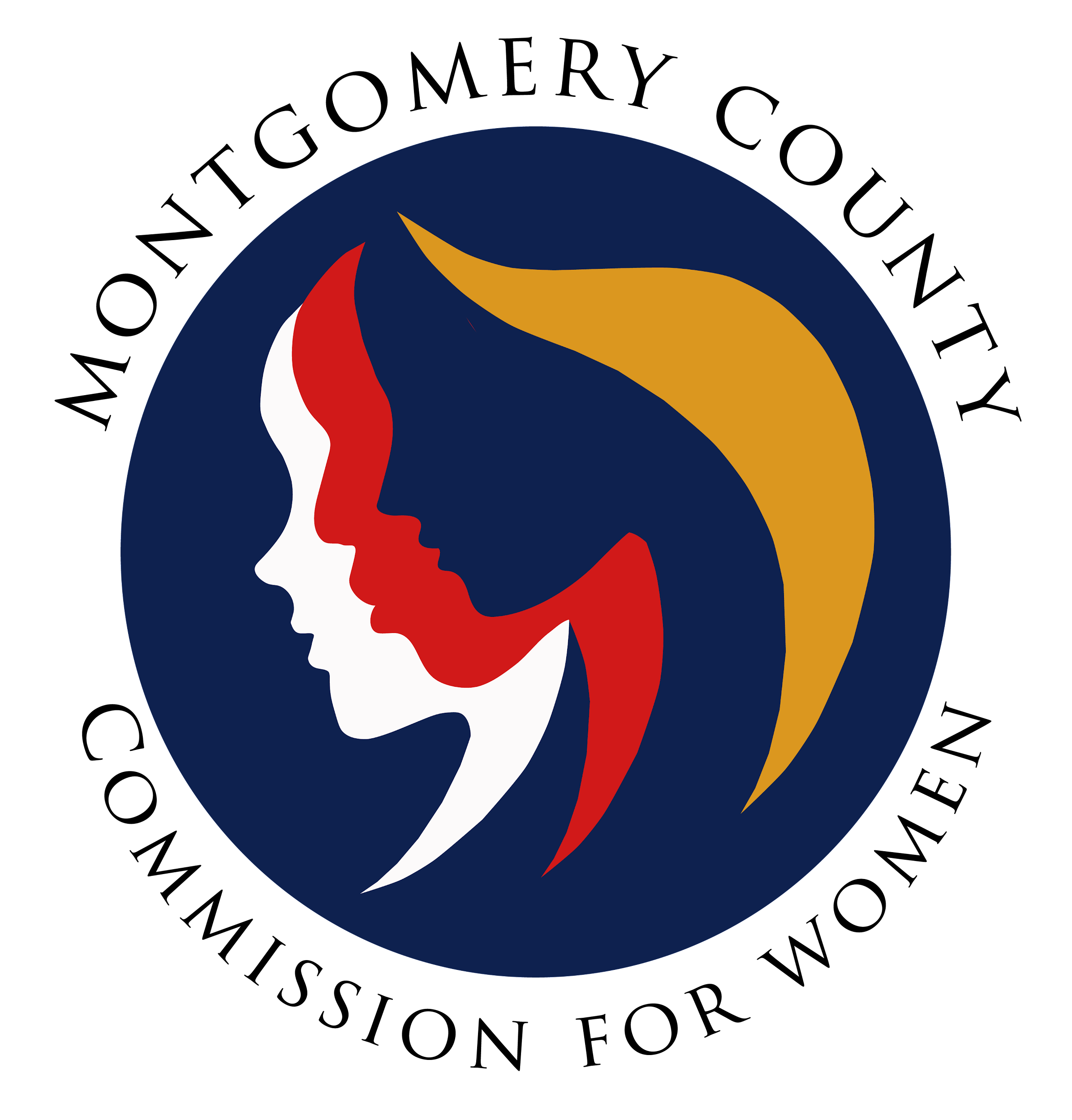  General Meeting Minutes / Virtual
April 13, 2023 / 7:00 – 8:30 p.m. ______________________________________________________________________________“Kindness is never wasted.” 

 Unknown______________________________________________________________________________Attendees 
Donna Rojas (Chair)
Arlinda Clark (1st Vice Chair)Betty Romero (2nd Vice Chair)
Isabel Argoti		Jodi Danis		Ijeoma Enendu		
Kathy Estrada		Helene Meister	Liz Richards
Tondalayo Royster	Lindsey Turnbull	Leah Wade    Janet LavalleCFW Team Members
Jodi Finkelstein (Executive Director)

Absent		
LaDonna King
Kimberly Mouzon

					
 GENERAL MEETING MINUTES  I.       WELCOME AND INTRODUCTIONS / CHAIR ROJAS		                     		Introduction by Commissioners in attendance and welcome to new Commissioners
Welcome Commissioner Kathy Estrada! II.	APPROVAL OF MINUTES AND AGENDA / CHAIR ROJAS		        		 Approval of April 13, 2023 meeting agenda 
Correction:  Date change from April 16th to April 15th for Prom Dress Event
Agenda approved by Commissioners
Approval of April 13, 2023 meeting minutes
Agenda approved by Commissioners

III.       EXECUTIVE COMMITTEE REPORT / CHAIR ROJAS                                 
ChooseRespect

-  Family Justice Center hosting annual RespectFest on April 16th at Wheaton 
   Recreational Center (1-4 p.m.) / heightening awareness of teen dating violence.

- Commissioners are needed to manage the CFW table and the parent’s information 
   table.
- All Commissioners are welcomed to attend.GLOW

-   Community Bridges hosting Girls Leading Our World (GLOW) Summit 
     Scheduled:  April 15th Montgomery College, Takoma Park Campus (1-4 pm).Focus will be on diverse career options. 
CFW will be present and will have a table of information on site.

Prom Dress Event2nd Annual Prom Dress Give Away 
Scheduled: April 15th / Marilyn Praisner Community Recreation Center (All Day) 
All Commissioners are welcomed to attend. Six New Council Members / May Meeting

-  Six new council member will attend CFW general meeting in May 2023
- Council members will share their priorities, their goals to help women and girls and 
  how CFW can work with them overall.

- CFW will share our priorities and explore how council members and commissioners can 
  work together.Re-Entry Project

-   CFW seeking to revive the re-entry project at the Montgomery County Correctional  
     Facility.
Goal was to determine the needs of the women when returning to the community. Chair Rojas sent surveys to the Montgomery County Correctional Facility and the Maryland State Department of Public Safety and Correctional Services.Surveys will be reviewed and used to determine how programming will be structured.IV.    	EXECUTIVE DIRECTOR REPORT / EXEC DIR.,  FINKELSTEINSummer InternshipsInterviews for summer interns has started.  Approximately 3 candidates thus far.  Updates will be shared accordingly.
CFW will host a Summer Rise Student / high school students who want to experience the work world.

Budget ReportsCounty Executive has shared budget with the County Council; Public Hearings are scheduled tonight.  Updates will be shared accordingly.Leave Dates

- Jodi Finkelstein, Executive Director will be on extended leave (May 10th – May 22nd)

- Carmen Kaarid will be the point of contact in the absence of Jodi FinkelsteinV.	COMMITTEE REPORTS Policy and Legislation / Executive Director, FinkelsteinLegislative session ended; all of the CFW priority bills passed and forwarded to the governor.
Updates of CFW priority bills will be shared on social media and in newsletter.
PAL’s Chair still needed.

Program Planning / Chair, Commissioner EnenduWomen Making History was a wonderful event; surveys reflect the desire to host the event bigger next year.
Thank you to Commissioners and Carmen Kaarid for helping with reading and ranking the applications and helping with the details of the event.
Self Defense courses / Separation and Divorce series has been scheduled
Next Programming meeting scheduled April 24th.  Link for meeting will be shared with Commissioners 

 Budget / Chair Rojas)No Report / Meeting will be scheduled soon once other matters have been finalizedEmerging Leaders / Commissioners Argoti and TurnbullActivity for parents that attend RespectFest scheduled April 16th.Activity is in English and Spanish and created in Google DocPublic Relations / Commissioner Argoti Created a database of community eventsEncouraged to share newsletter / like, share and comment on social media
Women’s Legislative Briefing / Vice Chair, ClarkUpcoming Meeting May 4th (First Thursday)Strategic Planning and Research Evaluation CommitteePriorities were reviewed, discussed and clarified Priorities identified in October 2022 Meeting with Facilitator:
	-     2 priority areas per issue for groups to work on1.	Issue: Health, Safety and SecurityPriority: Equal access to healthcareGoal:  access to preventive care to avoid crisis and decrease financial burden		Priority:  Increase safety knowledge for womenGoal 1: Info available on community threatsGoal 2: safety tool kit2.	Issue: Leadership, Education and Workforce		Priority: Support increase of women in leadership positions		Goal: Providing tools and networking connections		Goal: Increase women voting engagement		Priority: Education and steer women into non-traditional workforce, esp. STEM		Goal: Increased women into under-represented fields3.	Economic and Financial Security		Priority: Increase financial literacy		Goal: Expand financial fundamentals for women and girls           -   Discussion to remain consistent with terminology established in October 22nd to  
               remain:  
- Priorities. Goals and Tasks
-  Lengthy discussion on women in leadership and having a seat at the table.
-  Committee Chairs to review the spreadsheet and determine FY24 goals.  

 V.	LIAISON REPORTSMLAW / Commissioner Meister

- MLAW’s next board meeting scheduled April 24th

-  MLAW’s priority bills were approved this legislative sessionHuman Trafficking Prevention (HTP) / Executive Director. Finkelstein

-    Focus on legislative priority on local bills to enhance body works establishments
Education and outreach campaign with the Health and Human Services 
Currently focused on on-boarding to fill vacancies Next HTP meeting scheduled:  May 2023 / Guest Speaker:  Cara Grant (sp?)

Domestic Violence Coordinating Council (DVCC) / Commissioner RoysterNo Report (Next meeting scheduled in May – group meets bi-monthly)Maryland Commission for Women
- Chair Rojas attended Governor’s Reception 
   Recognizing nominations from the Maryland Commission for Women and young  
   adults. 
RespectFest / Commissioner Mouzon
RespectFest scheduled April 16th at Wheaton Recreational Community CenterCommunity Health Initiative / Commissioner LaVelleNo reportCFW Scholarship / Commissioner Argoti
No reportSocial Committee / Commissioner RojasStay tuned:  Sip and Paint social event in MayVI.    AD HOC COMMITTEE REPORT(S) By Laws Committee / Vice Chair Clark and Commissioner LaVelle

-  Vice Chair Clark will email form for Commissioners to include their comments on  
    current By-Laws
 
- Next scheduled committee meeting:  May 2023 /recommendations will be reviewed 
   by the committee

      IX.	OLD BUSINESS 	- N/A
	X.	NEW BUSINESS/ANNOUNCEMENTS
XI.	GOOD NEWS 
- Happy Birthday, Commissioner’s  Betty and Tondalayo!XII.      Meeting Adjourned 